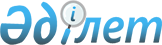 Об организации приписки в 2014 годуРешение акима Нуринского района Карагандинской области от 6 февраля 2014 года № 3. Зарегистрировано Департаментом юстиции Карагандинской области 21 февраля 2014 года № 2542

      В соответствии с подпунктом 13) пункта 1 статьи 33 Закона Республики Казахстан от 23 января 2001 года "О местном государственном управлении и самоуправлении в Республике Казахстан", пунктом 3 статьи 16 Закона Республики Казахстан от 16 февраля 2012 года "О воинской службе и статусе военнослужащих", постановлением Правительства Республики Казахстан от 27 июня 2012 года № 859 "Об утверждении Правил ведения воинского учета военнообязанных и призывников", аким Нуринского района РЕШИЛ:



      1. Организовать приписку граждан мужского пола, 1997 года рождения к призывному участку отдела по делам обороны Нуринского района до 1 апреля 2014 года.



      2. Контроль за исполнением данного решения возложить на руководителя аппарата акима Нуринского района Муканову Салтанат Аккошкаровну.



      3. Настоящее решение вводится в действие со дня его первого официального опубликования.      Аким района                                Бексултанов К.      СОГЛАСОВАНО      Начальник отдела по делам

      обороны Нуринского района

      Жолболдин К.Ш.

      06.02.2014 года
					© 2012. РГП на ПХВ «Институт законодательства и правовой информации Республики Казахстан» Министерства юстиции Республики Казахстан
				